Week 15 Monday 29th June 2020   - English comprehension – Year 3 & 4 L.O: To answer reading comprehension questions by deducing and inferring information. Read the extract, then read the questions and find evidence from Usain Bolt biography to answer the questions. Questions- Year 3 answer questions 1 to 6Year 4 should attempt to answer all the questions.Please answer in full sentences e.g. What area of India was Gandhi born?Answer- The area of India Gandhi was born is ______________What area of India was Gandhi born?Describe which two events made Gandhi realise that he was being treated differently in South Africa? _________________________________________________________________________________________________________________What do you it was like for Non-white people living in South Africa? ________________________________________________________________________________________________________________What sort of protests did Gandhi believe in?________________________________________________________________________________________________________________Why did the people call Gandhi ‘Mahatma’?________________________________________________________________________________________________________________What were the British masters afraid of? Explain your reasons._________________________________________________________________________________________________________________What changes as a result of Gandhi’s protests?_______________________________________________________________________________________________________________Who killed Gandhi? _______________________________________________________________________________________________________________Tuesday 30th June 2020LO: I can add the suffix -ful to words to make adjectives. Students MUST write the date and LO in their books. TASK 1: Add -ful to these words to make an adjective. Please complete ALL the suffixes. Tuesday 30th June 2020SpellingsWrite and learn the following words in your book.Write the words 5 times.Use each word in a sentence.Do not forget to use a capital letter and full stop in your sentences.Challenge- can you use at least 2 of the words from the list in a sentence?Example- It is possible to ignore the pressure from your friends. Week 15Wednesday 1st July 2020English writing – Year 3 & 4: Task: LO: To write an information leaflet on how to look after a pet of your choice.Week 15                                                                                             Thursday 2nd July 2020Reading and book review – Year 3 & 4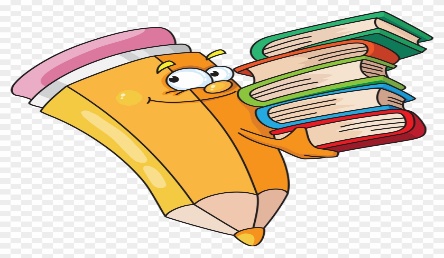 Click on the link and listen to the story of ‘Paddle-to-the-Sea’ Write A book review about the story.https://stories.audible.com/pdp/B002V59ZLM?ref=adbl_ent_anon_ds_pdp_pc_pg-1-cntr-0-32Book review by: ________________________________________________________Title:_____________________________________________Author: ___________________________________________Non-fiction                     Fiction What is the book about?___________________________________________________________________________________________________________________________________________________________________________Who would this book be suitable for? Age/interests ______________________________________________________________________________________What was your favourite part? (Describe)______________________________________________________________________________________ Year 4 challenge: Would you/would you not recommend the book to someone else? Why?Week 15Friday 3rd July 2020Comprehension: Read the report and answer the questions in your home learning book. Make sure you date your work and write the title. Remember answers should be written in full sentences. 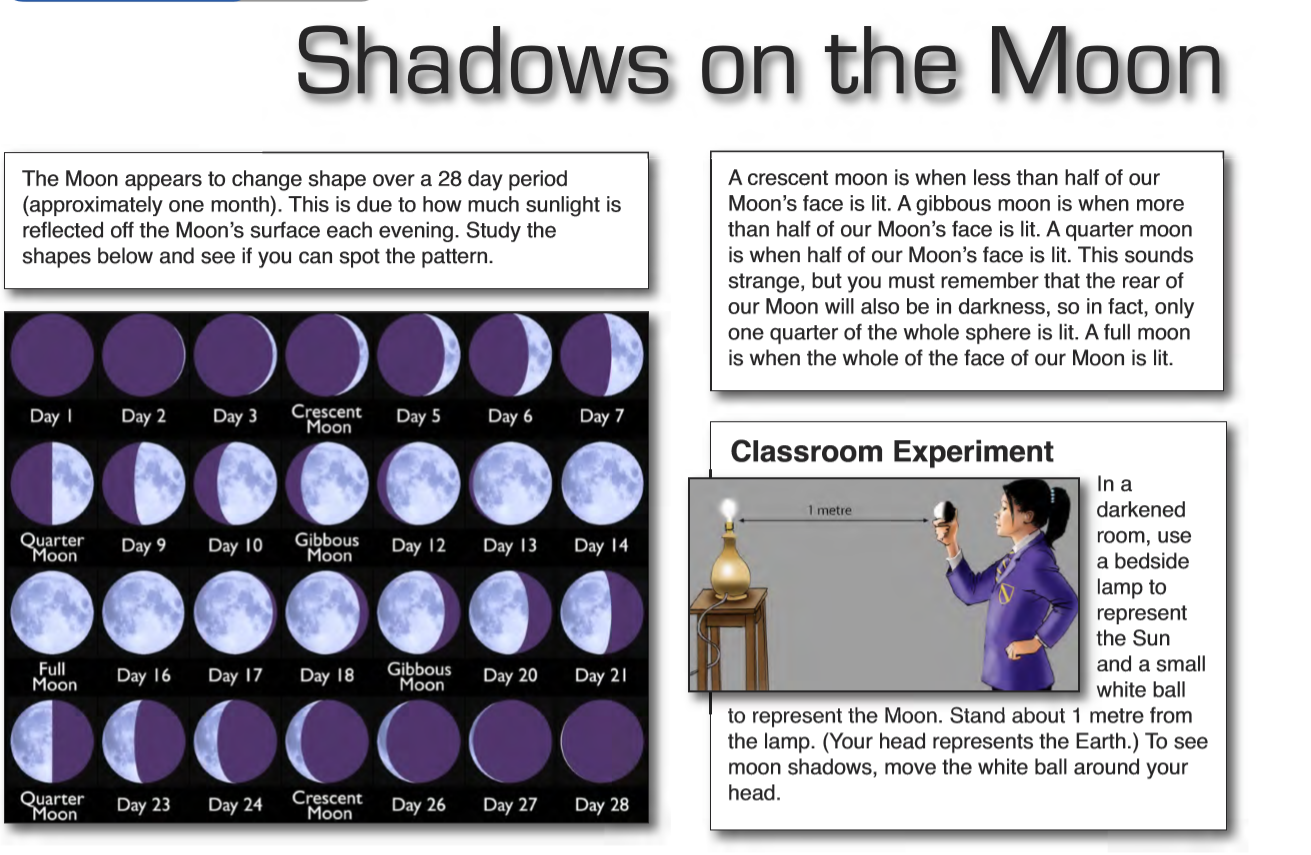 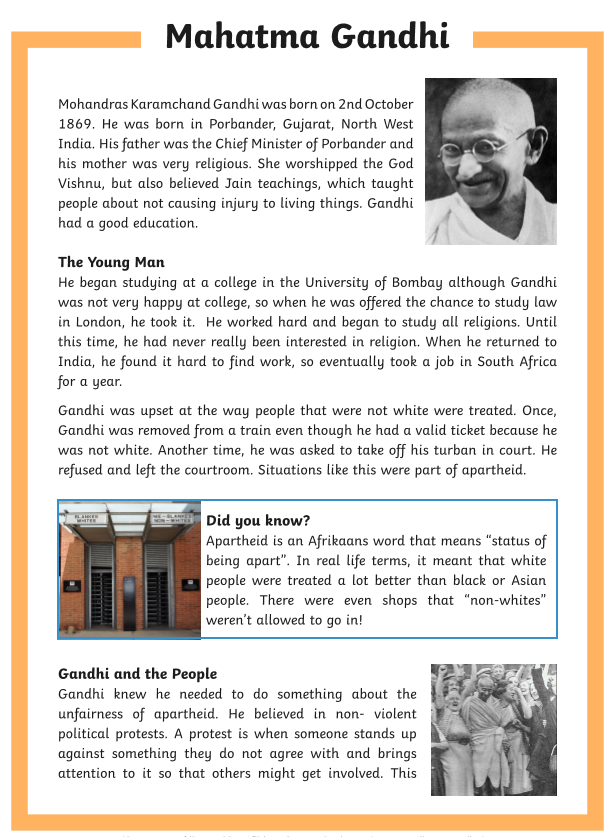 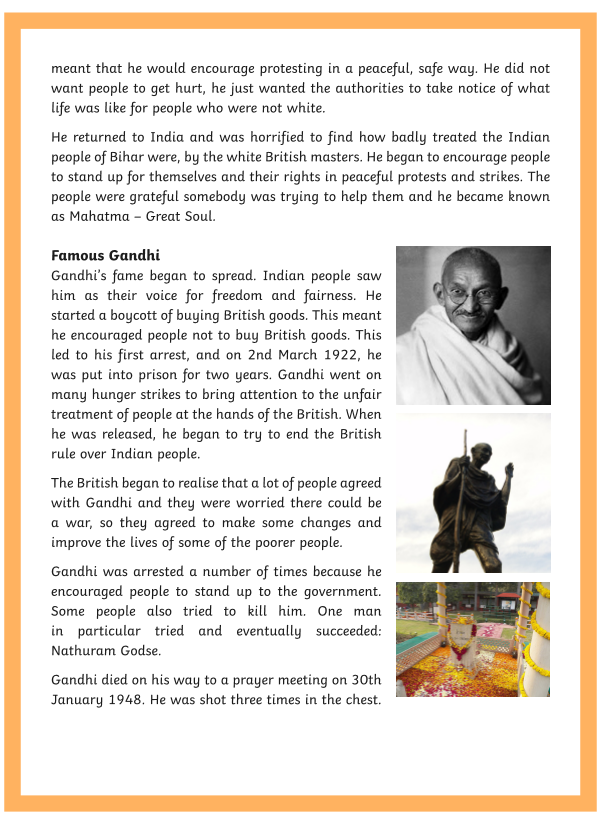 TASK 2: Use the adjectives to form a sentence. Year 3 should use 10 adjectives from the table above to form sentences. Year 4 should use ALL 15 adjectives to form sentences. Example: Help: Sentence: The teacher was very helpful and kind as she answered all my questions.positionpossesspossessionpossiblepotatoespressurepurpose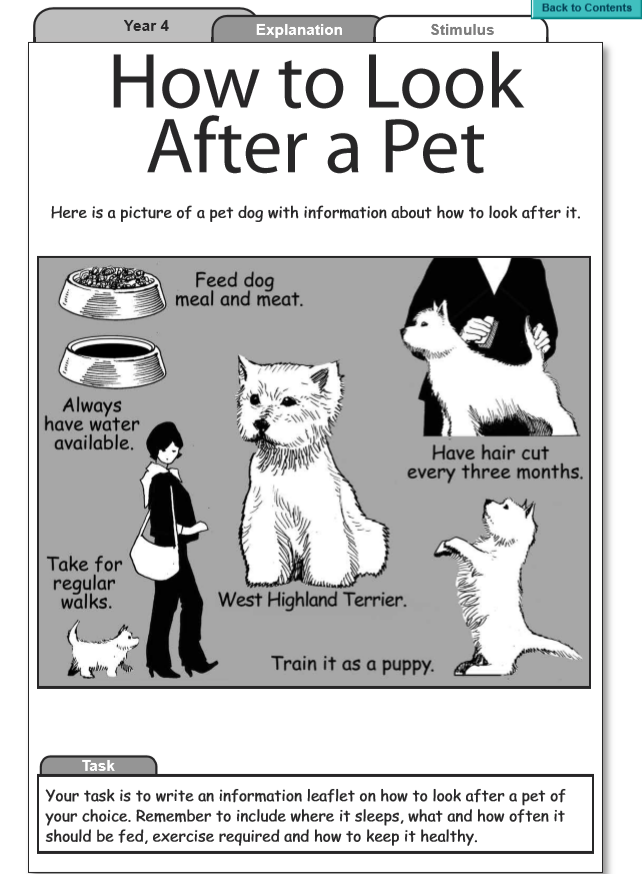 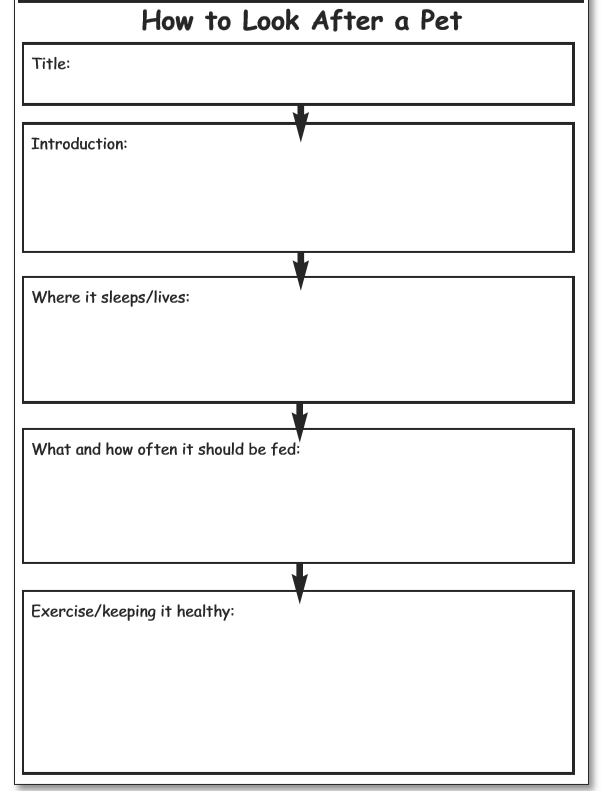 Your task: To write an information leaflet on how to look after a pet of your choice. Remember to include:Where it sleeps, what and how often it should be fed, exercise required and how to keep it healthy Do not forget to:Use capital letters and full stops.Include lots of adjectives (describing words) and adverbs (to describe the verbs) Read each sentence to check if it makes sense.Use a wide range of punctuation including at least 3 of the following: full stop and capital, question mark, exclamation mark, apostrophe and comma.Use more sophisticated connectives, (e.g. although, however, nevertheless, despite, contrary to, as well as etc)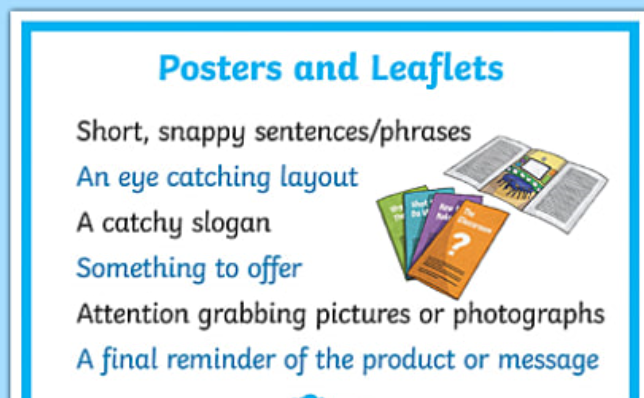 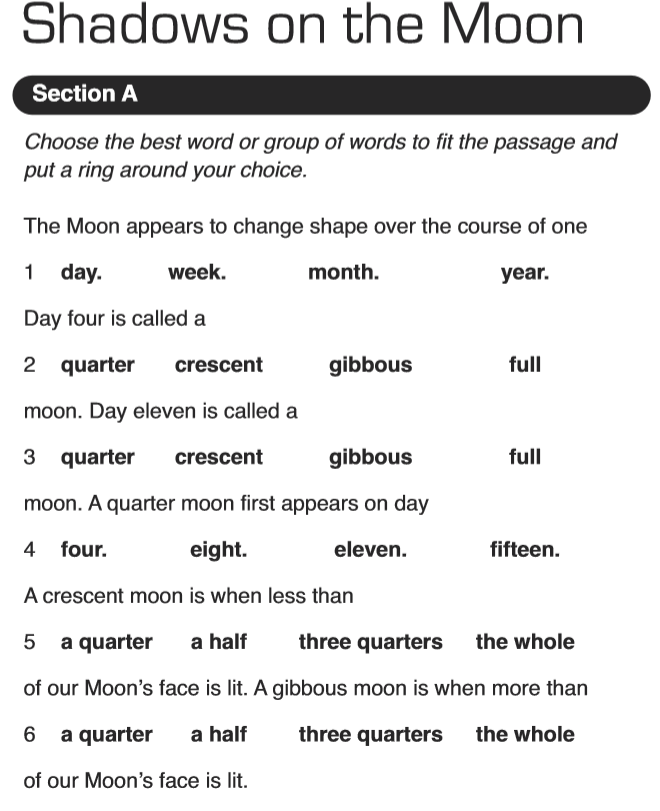 Section BDoes the moon change shape?_________________________________________Over how many days does the change take place?   _______________________________________What is a full moon?What represents the sun in the classroom experiment? ____________________________________What does the ‘small white ball’ represent in the classroom experiment?_________________________________________How can you see ‘moon shadows’ in the classroom experiments?____________________________________What makes our Moon appear to change shape?____________________________________Challenge: write your own account telling how our Moon appears to change shape over the course of one month.